Lesson #2 PRACTICE Orthographic drawings WORKSHEETS#2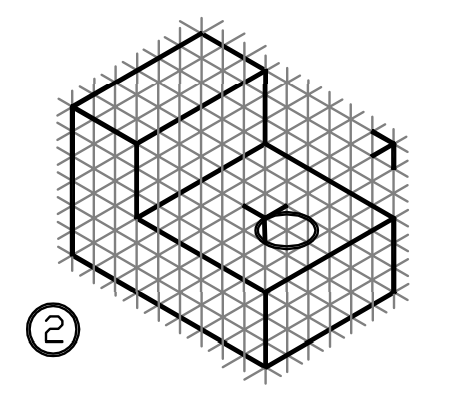 PRINT THIS SHEET OUT!! NAME: ______________________Using a ruler, complete the Orthographic Drawings of the picture to the left. Once block on the example = one block on your graph paper. Include all three views (FRONT, TOP, RIGHT SIDE). Include all necessary line types (OBJECT, HIDDEN, CENTER, PROJECTION, MITER). Attach a picture of this drawing to your assignment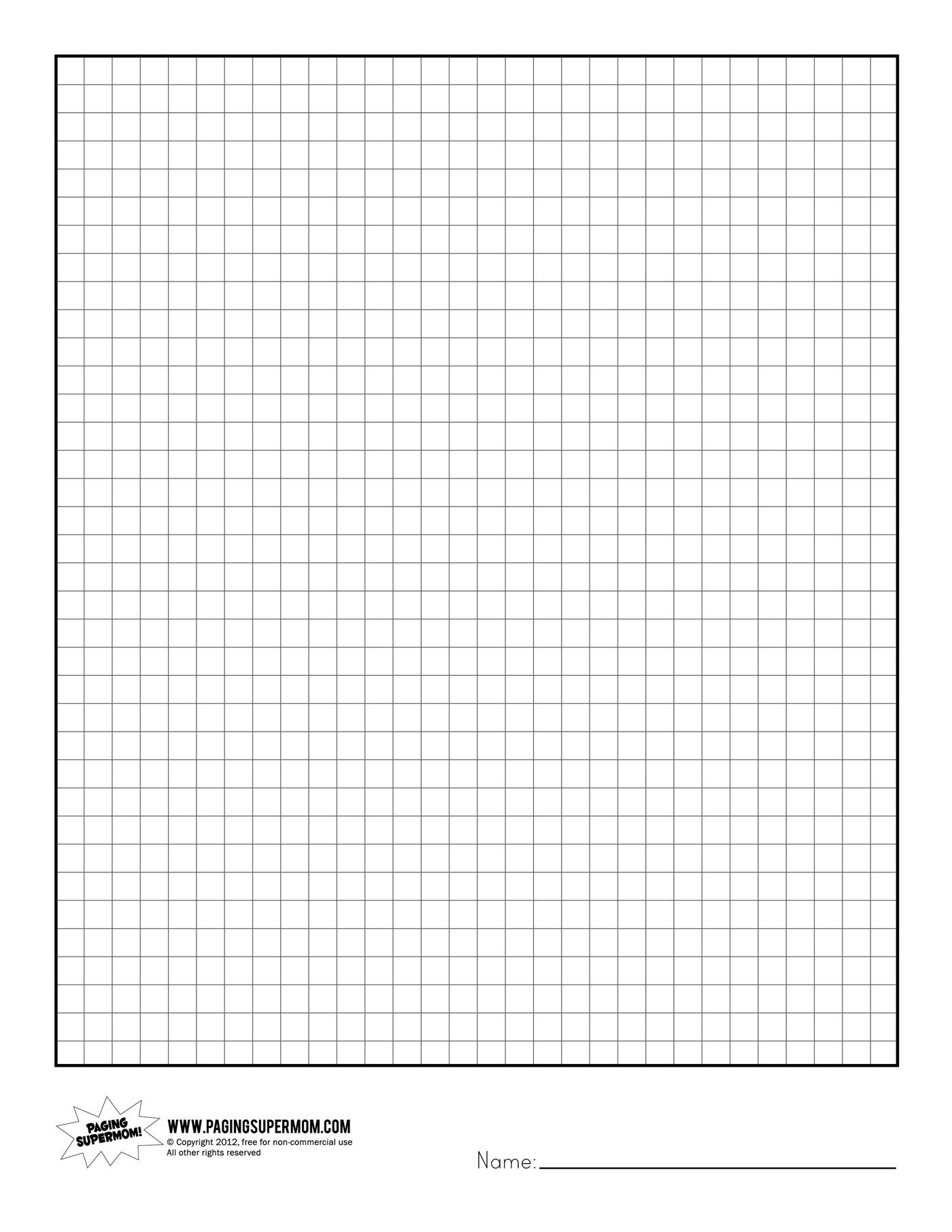 Lesson #2 PRACTICE Orthographic drawings WORKSHEETS#3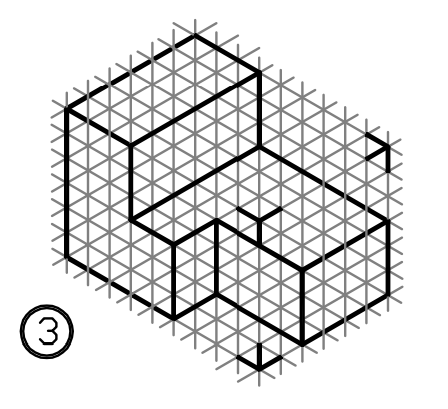 PRINT THIS SHEET OUT!! NAME: ______________________Using a ruler, complete the Orthographic Drawings of the picture to the left. Once block on the example = one block on your graph paper. Include all three views (FRONT, TOP, RIGHT SIDE). Include all necessary line types (OBJECT, HIDDEN, CENTER, PROJECTION, MITER). Attach a picture of this drawing to your assignmentLesson #2 PRACTICE Orthographic drawings WORKSHEETS#4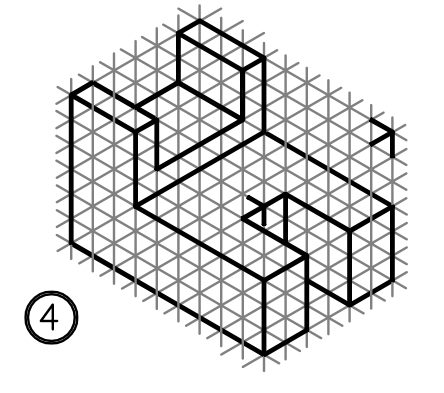 PRINT THIS SHEET OUT!! NAME: ______________________Using a ruler, complete the Orthographic Drawings of the picture to the left. Once block on the example = one block on your graph paper. Include all three views (FRONT, TOP, RIGHT SIDE). Include all necessary line types (OBJECT, HIDDEN, CENTER, PROJECTION, MITER). Attach a picture of this drawing to your assignmentLesson #2 PRACTICE Orthographic drawings WORKSHEETS#5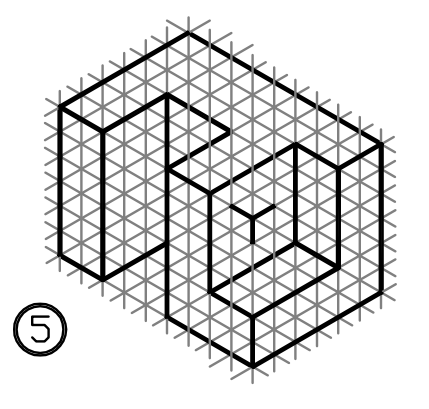 PRINT THIS SHEET OUT!! NAME: ______________________Using a ruler, complete the Orthographic Drawings of the picture to the left. Once block on the example = one block on your graph paper. Include all three views (FRONT, TOP, RIGHT SIDE). Include all necessary line types (OBJECT, HIDDEN, CENTER, PROJECTION, MITER). Attach a picture of this drawing to your assignmentLesson #2 PRACTICE Orthographic drawings WORKSHEETS#6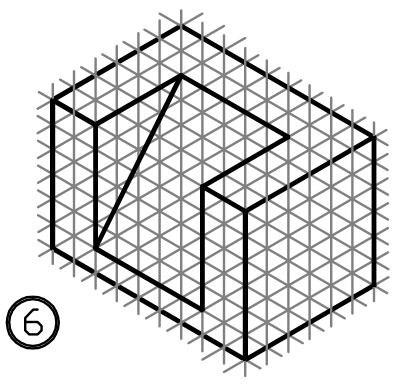 PRINT THIS SHEET OUT!! NAME: ______________________Using a ruler, complete the Orthographic Drawings of the picture to the left. Once block on the example = one block on your graph paper. Include all three views (FRONT, TOP, RIGHT SIDE). Include all necessary line types (OBJECT, HIDDEN, CENTER, PROJECTION, MITER). Attach a picture of this drawing to your assignmentLesson #2 PRACTICE Orthographic drawings WORKSHEETS#7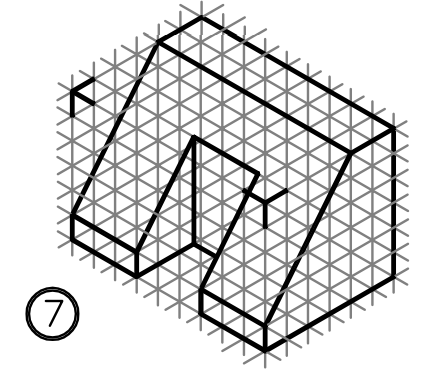 PRINT THIS SHEET OUT!! NAME: ______________________Using a ruler, complete the Orthographic Drawings of the picture to the left. Once block on the example = one block on your graph paper. Include all three views (FRONT, TOP, RIGHT SIDE). Include all necessary line types (OBJECT, HIDDEN, CENTER, PROJECTION, MITER). Attach a picture of this drawing to your assignmentLesson #2 PRACTICE Orthographic drawings WORKSHEETS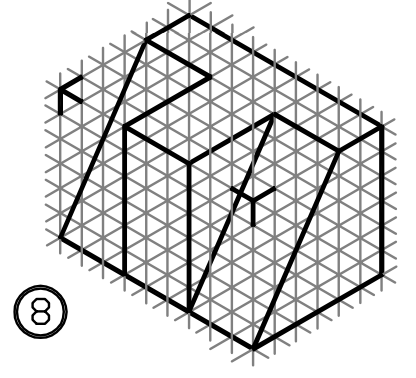 #8PRINT THIS SHEET OUT!! NAME: ______________________Using a ruler, complete the Orthographic Drawings of the picture to the left. Once block on the example = one block on your graph paper. Include all three views (FRONT, TOP, RIGHT SIDE). Include all necessary line types (OBJECT, HIDDEN, CENTER, PROJECTION, MITER). Attach a picture of this drawing to your assignmentLesson #2 PRACTICE Orthographic drawings WORKSHEETS#9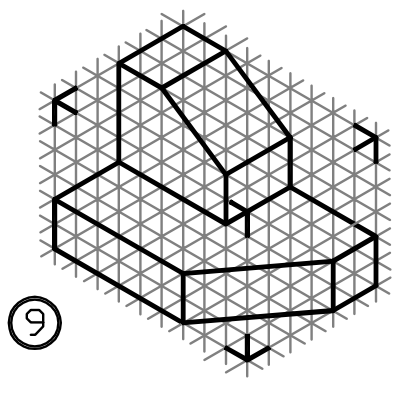 PRINT THIS SHEET OUT!! NAME: ______________________Using a ruler, complete the Orthographic Drawings of the picture to the left. Once block on the example = one block on your graph paper. Include all three views (FRONT, TOP, RIGHT SIDE). Include all necessary line types (OBJECT, HIDDEN, CENTER, PROJECTION, MITER). Attach a picture of this drawing to your assignmentLesson #2 PRACTICE Orthographic drawings WORKSHEETS#10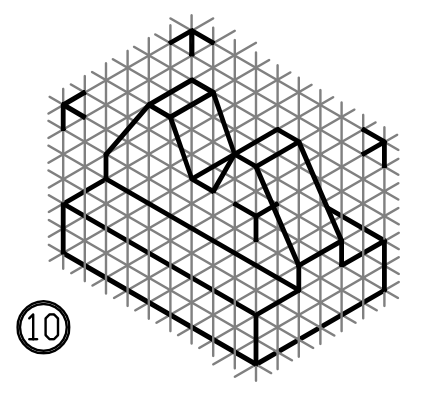 PRINT THIS SHEET OUT!! NAME: ______________________Using a ruler, complete the Orthographic Drawings of the picture to the left. Once block on the example = one block on your graph paper. Include all three views (FRONT, TOP, RIGHT SIDE). Include all necessary line types (OBJECT, HIDDEN, CENTER, PROJECTION, MITER). Attach a picture of this drawing to your assignmentLesson #2 PRACTICE Orthographic drawings WORKSHEETS#11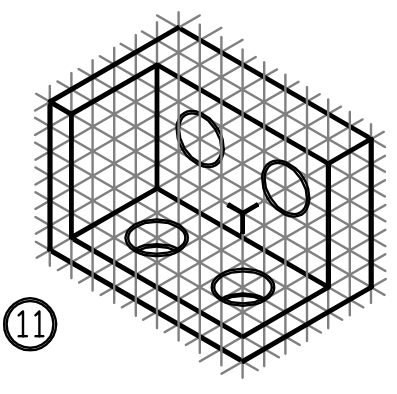 PRINT THIS SHEET OUT!! NAME: ______________________Using a ruler, complete the Orthographic Drawings of the picture to the left. Once block on the example = one block on your graph paper. Include all three views (FRONT, TOP, RIGHT SIDE). Include all necessary line types (OBJECT, HIDDEN, CENTER, PROJECTION, MITER). Attach a picture of this drawing to your assignmentLesson #2 PRACTICE Orthographic drawings WORKSHEETS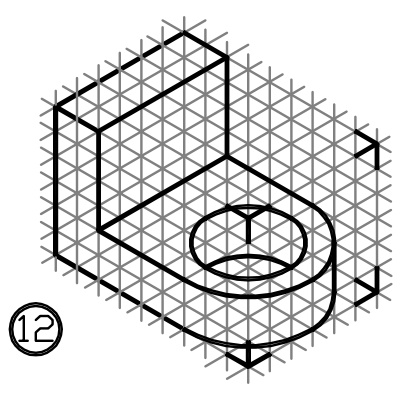 #12PRINT THIS SHEET OUT!! NAME: ______________________Using a ruler, complete the Orthographic Drawings of the picture to the left. Once block on the example = one block on your graph paper. Include all three views (FRONT, TOP, RIGHT SIDE). Include all necessary line types (OBJECT, HIDDEN, CENTER, PROJECTION, MITER). Attach a picture of this drawing to your assignment